                                                  INDICAÇÃO Nº 1411/2021Assunto: Solicita manutenção em aparelhos da academia ao ar livre do Jardim Leonor (fotos anexas).Senhor Presidente,INDICO ao Sr. Prefeito Municipal, nos termos do Regimento Interno desta Casa de Leis, que se digne V. Ex.ª determinar à Secretaria Obras e Serviços Públicos que execute manutenção dos aparelhos da academia ao ar livre instalada no entorno lago do Jardim Leonor, pois estão bastante deteriorados e sem as proteções.  		Tendo o exposto, espera-se que seja atendida brevemente.SALA DAS SESSÕES, 10 de setembro de 2021.LEILA BEDANIVereadora 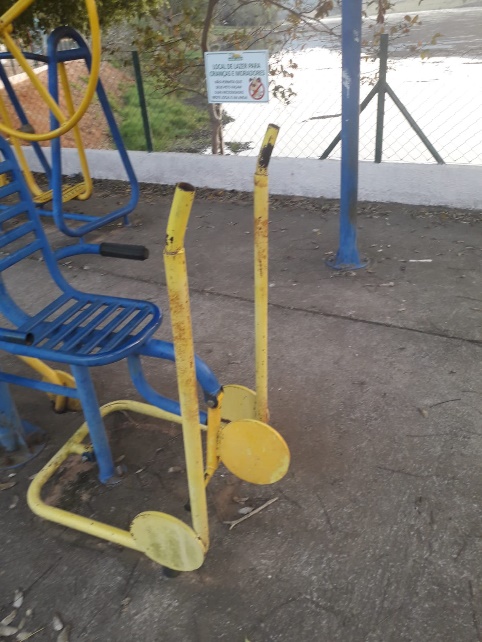 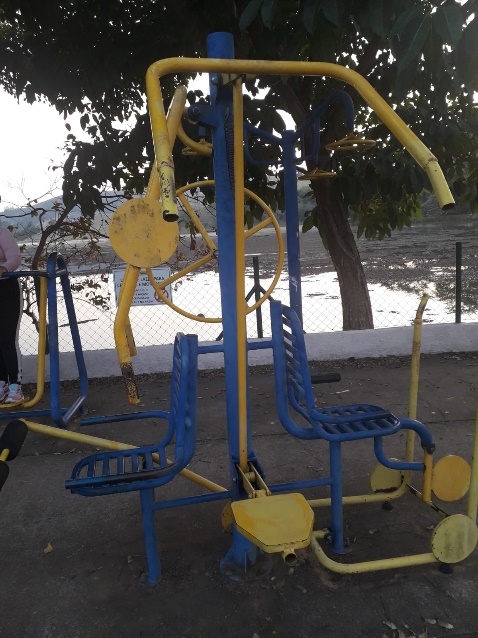 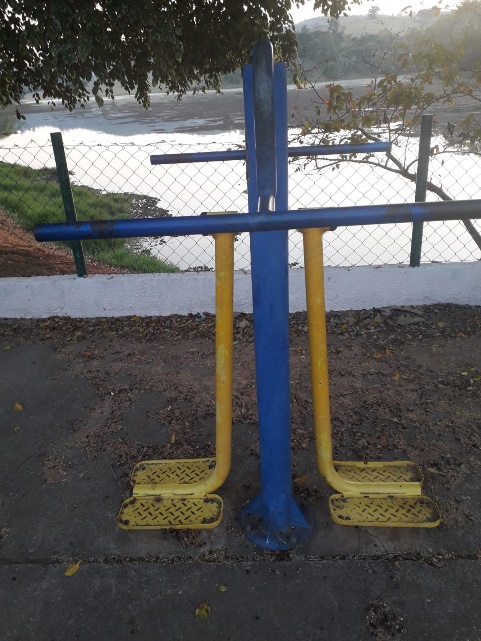 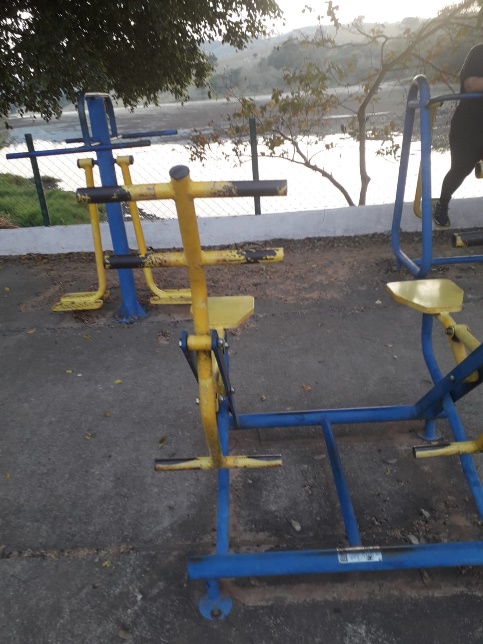 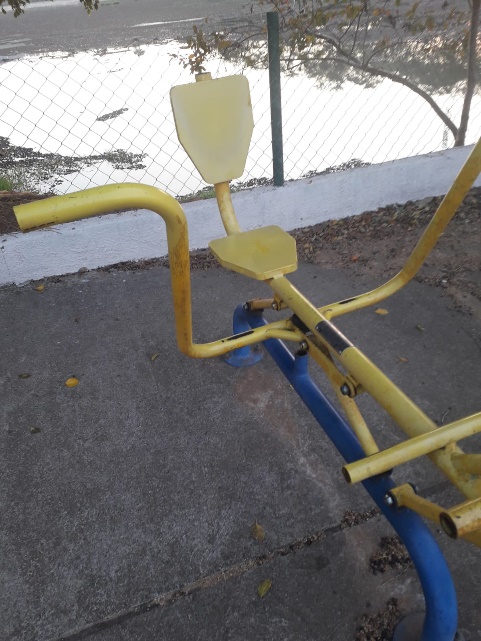 